Objetivo: OA 4Sobre el cartón piedra, pegar la mitad de los palos de helado por todas sus orillas con cola fría. Cortar los palos de helado con tijeras.Realizar adornos de libre elección encima de los palos de helados ya pegados.Pegar al medio la foto solicitada y si deseas, puedes colocarle un colgante.No te apures para terminar, habrán dos clases para terminarDudas, consultar a tu profesor.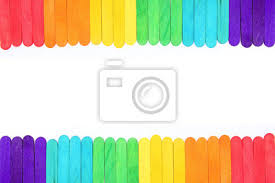 IMAGEN REFERENCIAL*El trabajo se debe realizar en las clases de ArtesPAUTA DE COTEJO Enviar guía por correo electrónico con fotos claras (mínimo 2) de su trabajo de manera ordenada al correo zsantis@colegiodelreal.cl para su revisión. Recuerda que, al redactar un correo electrónico, debes cumplir con el formato solicitado.Asunto: Trabajo artes 4º BásicoProfesor Zamir:Envío Trabajo de artes sobre el marco de fotoCumplo Con lo solicitado.Se despide atentamente:(Nombre y apellido)5º Año BásicoColegio Del RealPor favor, respetar horarios y no enviar correos más allá de las 20 horas.Plazo hasta el día VIERNES 18 de JUNIO A LAS 19:00 HORAS 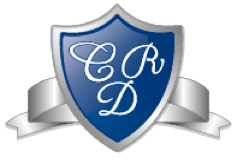 ARTES CLASE Nº 64° BÁSICONombre:________________________________Fecha: 11 y 18 junio  2021   Profesor: Zamir Santis KifafiCATEGORÍASPUNTAJECUMPLE CON LOS MATERIALES/5TRABAJO TERMINADO/10ENTREGA EN LA FECHA ESTIPULADA/5ENTREGA TRABAJO LIMPIO Y ORDENADO/10SIGUE LAS INDICACIONES DEL MARCO DE FOTO/4CUMPLE CON EL FORMATO CORREO ELECTRÓNICO FORMAL/2TOTAL/36